A- TRẮC NGHIỆMCâu 1: Đâu là tên một trang web tìm kiếm chính xác?A. https://www.google.vn		B. https://www.google.net	C. https://www.google.com		D. https://www.google.govCâu 2: Sổ ghi chép là:A. Thông tin			B. Dữ liệu		C. Vật mang tin		D. Văn bảnCâu 3: Quá trình xử lí thông tin trên máy tính gồm bao nhiêu bước?A. 4				B. 5			C. 6				D. 7Câu 4: Bộ não chuyển thông tin điều khiển thành thao tác nào của các cầu thủ?	A. Phân tích						B. Điều khiển theo dõi	C. Chia sẻ						D. Điều khiển chân sútCâu 5: Các hoạt động xử lí thông tin bao gồm:A. Thu thập; Xử lí; Truyền; Chia sẻ		B. Thu thập; Lưu trữ; Xử lí; Truyền.	C. Lưu trữ; Xử lí; Chia sẻ; Thu thập		D. Tất cả đều saiCâu 6: Chức năng của bộ nhớ máy tính là gì?A. Thu thập thông tin				B. Hiển thị thông tin	C. Lưu trữ thông tin				D. Xử lí thông tinCâu 7: CPU (Bộ xử lí) trong máy tính đểA. xử lí thông tin					B. thu thập thông tin	C. truyền thông tin					D. xử lí và thu thập thông tinCâu 8: Đơn vị đo dung lượng thông tin nhỏ nhất là gì?A. Byte.                		B. Digit.         		C. Kilobyte.   			D. Bit.Câu 9: Vậy 1 byte bằng bao nhiêu bit?A. 6 bit			B. 8 bit		C. 10 bit			D. 12 bitCâu 10: Iphone 14 Pro có dung lượng bộ nhớ 128 GB,  khi đổi ra MB có giá trị bằng bao nhiêu?A. 100000 MB		B. 128000 MB	C. 131072 MB		D. 1280000 MBCâu 11: Đặc điểm chung của các mạng lưới đó là:A. Kết nối			B. Chia sẻ		C. Truyền		D. Kết nối và chia sẻ.Câu 12: Các thành phần của mạng máy tính gia đình em đang kết nối để sử dụng bao gồm:A. Các thiết bị đầu cuối và thiết bị kết nối.	B. Các thiết bị kết nối và phần mềm mạng.	C. Các thiết bị đầu cuối; Các thiết bị kết nối; Phần mềm mạng.	D. Các thiết bị đầu cuối và Phần mềm mạng.Câu 13: Đâu là tên thiết bị đầu cuối em đang sử dụng để học trực tuyến.A. Bộ chia (Hub); Bộ định tuyến (Wifi)	B. Máy tính xách tay; Điện thoại thông minh.C. Đường truyền có dây; Access Point		D. Cả 3 đáp án trên.Câu 14: Phần mềm mạng bao gồm:A. Ứng dụng truyền thông và Phần mềm điều khiển quá trình truyền dữ liệu.	B. Phần mềm mạng và Bộ định tuyến	C. Ứng dụng truyền thông và Đường truyền	D. Phần mềm mạng và Bộ chia.Câu 15: Internet làA. mạng kết nối các máy tính và các thiết bị thông minh trong gia đình lại với nhau.	B. mạng kết nối các thiết bị đầu cuối trong phạm vi lãnh thổ Việt Nam.	C. mạng liên kết các máy tính trong toàn lãnh thổ các nước Đông Nam Á.	D. mạng liên kết các máy tính trên khắp thế giới với nhau.Câu 16: Đặc điểm chính của Internet đó là:A. Tính toàn cầu; Tính tương tác; Tính chủ sở hữu.	B. Tính toàn cầu; Tính tương tác; Tính dễ tiếp cận; Tính không chủ sở hữu.	C. TÍnh dễ tiếp cận; Tính không chủ sở hữu; Tính toàn cầu.	D. Tính tương tác; Tính toàn cầu; Tính chủ sở hữu.Câu 17: World Wide Web (W W W) làA. mạng thông tin toàn cầu, liên kết các website trên Internet.	B. Một trò chơi máy tính.	C. Một phần mềm máy tính.	D. địa chỉ trang chủ của website.Câu 18:  World Wide Web là gì?A. Một trò chơi máy tính.B. Một phần mềm máy tính.C. Một hệ thống các website trên Internet cho phép người sử dụng xem và chia sẻ thông tin qua các trang web được liên kết với nhau.D. Tên khác của Internet.Câu 19:  Trong trang web, liên kết (hay siêu liên kết) là gì?A. Là một thành phần trong trang web trỏ đến vị trí khác trên cùng trang web đó hoặc trỏ đến một trang web khác.B. Là nội dung được thể hiện trên trình duyệt.C. Là địa chỉ của một trang web.D. Là địa chỉ thư điện tử.Câu 20:  Mỗi website bắt buộc phải cóA. tên cá nhân hoặc tổ chức sở hữu.		B. một địa chỉ truy cập.C. địa chỉ trụ sở của đơn vị sở hữu.		D. địa chỉ thư điện tử.Câu 21:  Phần mềm giúp người sử dụng truy cập các trang web trên Internet gọi là gì?A. Trình duyệt web.	B. Địa chỉ web.	C. Website.            D. Công cụ tìm kiếm.Câu 22:  Trong các tên sau đây, tên nào không phải là tên của trình duyệt web?A. Internet Explorer.   	B. Mozilla Firefox.  C. Google Chrome.  D. Facebook.Câu 23:  Địa chỉ trang web nào sau đây là hợp lệ?A. https://www.tienphong.vn                     	B. www \\ tienphong.vnC. https://haiha002@gmail.com			D. https \\: www. tienphong.vnCâu 24:  Nếu bạn đang xem một trang web và bạn muốn quay lại trang trước đó, bạn sẽ nháy chuột vào nút nào trên trình duyệt?A. 			B. 		C. 			D. 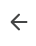 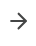 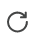 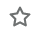 Câu 25:  Nút   trên trình duyệt web có nghĩa là: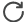 A. Tải lại trang hiện tại.                        	B. Quay về trang liền trước,C. Đi đến trang liền sau.                            	D. Quay về trang chủ.Câu 26:  Cách nhanh nhất để tìm thông tin trên WWW mà không biết địa chỉ là:A. hỏi địa chỉ người khác rồi ghi ra giấy, sau đó nhập địa chỉ vào thanh địa chì.B. nhờ người khác tìm hộ.C. di chuyển lần theo đường liên kết của các trang web.D. sử dụng máy tìm kiếm để tìm kiếm với từ khoá.Câu 27:  Máy tìm kiếm là gì?A. Một chương trình bảo vệ máy tính khỏi virus.B. Một chương trình sắp xếp dữ liệu trên máy tính của bạn.C. Một động cơ cung cấp sức mạnh cho Internet.D. Một website đặc biệt hỗ trợ người sử dụng tìm kiếm thông tin trên Internet.Câu 28:  Từ khoá là gì?A. là từ mô tả chiếc chìa khoá.B. là một từ hoặc cụm từ liên quan đến nội dung cần tìm kiếm do người sử dụng cung cấp.C. là tập hợp các từ mà máy tìm kiếm quy định trước.D. là một biểu tượng trong máy tìm kiếm.Câu 29:  Tên nào sau đây là tên của máy tìm kiếm?A. Google.  			B. Word.			C. Powerpoint.                    D. Excel.Câu 30:  Để tìm kiếm thông tin về virus Corona, em sử dụng từ khoá nào sau đây để thu hẹp phạm vi tìm kiếm nhất?A. Corona.                  		B. Virus Corona.C. "Virus Corona".     		D.“Virus”+“Corona".Câu 31:  Kết quả của việc tìm kiếm bằng máy tìm kiếm làA. danh sách tên tác giả các bài viết có chứa từ khoá tìm kiếm.B. danh sách các liên kết trỏ đến trang web có chửa từ khoá tìm kiếm.C. danh sách trang chủ của các website có liên quan.D. nội dung của một trang web có chứa từ khoá tìm kiếm.Câu 32:  Kết quả tìm kiếm thông tin bằng máy tìm kiếm có thể thể hiện dưới dạngA. văn bản.           	B. hình ảnh.			C. video.         		D. Cả A, B, CB- TỰ LUẬNBài 1. Nêu các bước truy cập trang web?Bài 2. Minh có một số dữ liệu có tổng dung lượng 621 000 KB. Minh có thể ghi được tất cả dữ liệu này vào một đĩa CD-Rom có dung lượng 700 MB không? Tại sao?Bài 3. Máy tìm kiếm là gì? Kể tên một vài máy tìm kiếm mà em biết.Bài 4. Sử dụng các trình duyệt có sẵn trên máy tính để tìm kiếm và khai thác thông tin: - Tra cứu từ điển - Xem thông tin, thời sự cập nhật trong ngày - Khai thác các kênh tài liệu mở học trực tuyến và phục vụ tra cứu các môn học. UBND QUẬN LONG BIÊNTRƯỜNG THCS NGÔ GIA TỰNỘI DUNG ÔN TẬP CUỐI HKIMÔN TIN HỌC KHỐI 6Năm học 2022 – 2023NGƯỜI RA ND ÔN TẬPTTCMKT. HIỆU TRƯỞNGPHÓ HIỆU TRƯỞNGHoàng Thị HuyềnPhạm Anh TúNguyễn Thị Song Đăng